中美空间地理数据分析系统（CGE）报价单访问网址http://chinageoexplorer.org数据库构成CGE是基于全国/省/市/县/乡镇等地理级别的人口、经济、土地利用等数据的空间统计与智能分析（空间数据集成、空间信息分析、空间决策支持）平台，以PAAS（平台即服务）方式为用户提供数据服务，按空间位置为用户展示数据分布状态，按时间序列展示历史数据变化过程。CGE系统数据源中国2000/2010省级人口普查数据（带省级边界地图）中国2000/2010区县级人口普查数据（带区县级边界地图）中国2000/2010区乡镇级人口普查数据（带乡镇级边界地图）中国格网级人口数据（含乡镇级边界地图）1995年中国工业普查数据（含邮编地图）2001年中国基本单位普查数据（含邮编地图）2004/2008年中国经济普查数据（含邮编地图）中国省市县统计数据（含省市县地图）2、CGE提供的数据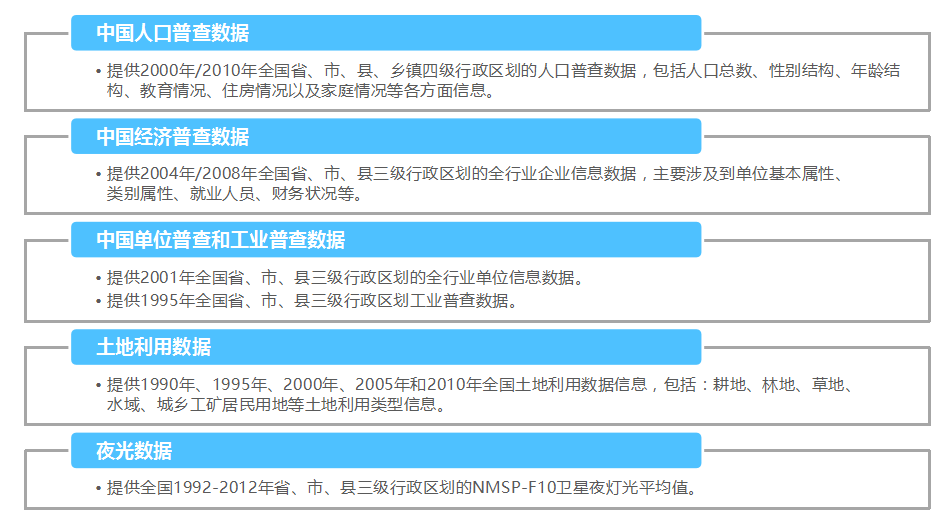 CGE主要功能特点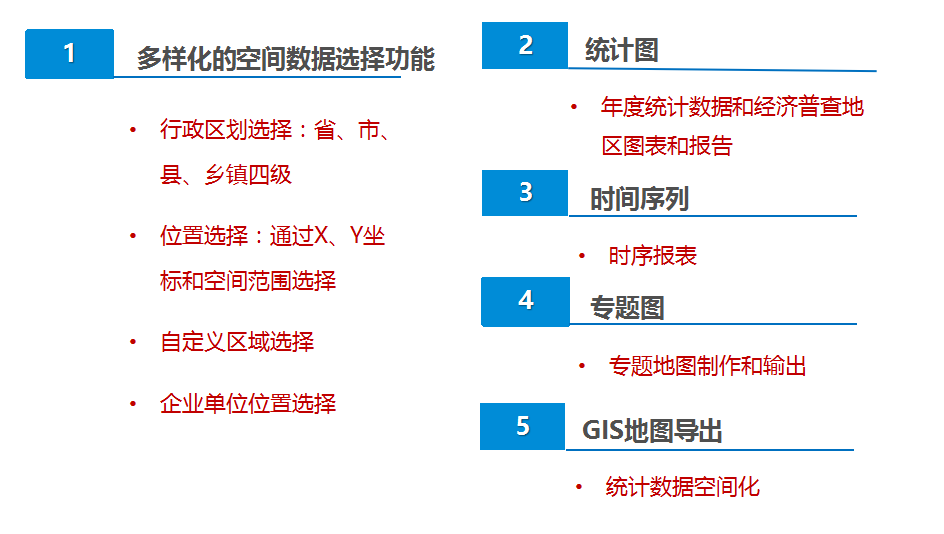 高效的空间及非空间数据整合能力（可通过行政区划、自定义半径、经纬度坐标等灵活地获取空间数据）实现了地图与图表之间的动态关联，完美地实现了空间可视化快速精准的位置分析和空间评估为识别空间模式和趋势提供了空间统计分析功能快捷创建个性化的人口经济数据结果报告数据结果可输出多种数据格式：Excel、Word、PDF、SHP为人口、经济、环境、商业、宗教、教育和健康等跨学科的综合研究提供数据服务平台 三、服务方式在线账号、校园网IP范围内访问使用的服务方式，用户通过账号登录internet网可以查询数据。